SAINTGITS COLLEGE OF APPLIED SCIENCES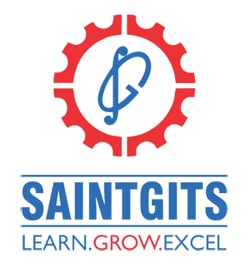           PATHAMUTTOM, KOTTAYAMSECOND INTERNAL EXAMINATION, MARCH2020Department of Computer Application, Semester VICLOUD COMPUTINGTotal	: 80 marks								Time: 3 hoursSection AAnswer any 10 questions. Each question carries 2 marks.What is cloud computing.? What is Virtualization.?What is Hypervisor.?What is distributed computing.?Compare full virtualization and Para virtualization. What is Xen.?What is Microsoft Hyper-V.?Explain MIMD.What is SLA.?What is PAL.?Explain Private Cloud.What is Google AppEngine.?							(10 x 2 = 20 Marks)Section BAnswer any 6 questions. Each question carries 5 marks. Explain Storage services in Microsoft Azure.What is Data-intensive computing.?Explain Amazon Web services.Explain  Aneka SDK.Discuss taxonomy of virtualization at different levels.Explain Elements of parallel computing.Explain Xen:Paravirtualization.Classify different types of clouds.List some challenges in cloud computing.(6 x 5 = 30 Marks)Section CAnswer any 2 questions. It carries 15 marks.22.Explain cloud reference model 23. Explain Architecture of ANEKA.24. Explain Elements of Distributed computing.25. Explain applications of cloud computing.(2 x 15 = 30 Marks)[Scan QR code for Answer Key]